Questionnaire Médical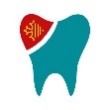 CE QUESTIONNAIRE EST STRICTEMENT CONFIDENTIEL, MERCI DE LE REMPLIR CORRECTEMENT.NOM …………………………………………………………....………..……… PRÉNOM  …….……………………..………………. NÉ(E) LE : …..…./…..…../…….……N° PORTABLE ………………………………..……………. : ADRESSE MAIL : ………………………………………………………………………………………………………Adresse : ………………………………………………………………………………………………………………………………………………………………………………………………..Coordonnées de votre Médecin traitant : ………………………………………………………………………………………………………………………………….………Avez-vous, ou êtes-vous atteint(e ) d’une des affections suivantes ?……….…………………………………………………………………………………………………………………………………………………Suivez-vous un traitement ?Si vous estimez être victime de violence, n’hésitez pas à en parler à votre praticien.Je m’engage à signaler tout changement de mon état général.Fait à 			, le 		Signature du patient			   Validation du praticien                                         (ou du représentant légal : Nom, Prénom et signature)Poids :Poids :Pour les femmes : Êtes-vous enceinte ?Oui, date prévue du terme : ……..Oui, date prévue du terme : ……..NonDiabèteNeurologiqueInsuffisance RénaleHépatiteUlcèreDépressionAsthmeHIVCholestérolHypertensionOstéoporoseÉpilepsieTroubles de la coagulation sanguine Port d’une prothèse (hanche, genou,…)Cardiaque (valve, autre,…)Autres. Précisez ci-dessous :Êtes-vous allergique ?Êtes-vous allergique aux protéines de lait ?Oui, à quoi ? ……………………………OuiNonNonAnti-inflammatoireAnti-douleurAnti-cholestérolAspirineAnticoagulantAntibiotiqueAntidépresseurAnxiolytiquesAnti-hypertenseurAntidiabétiqueTraitement pour OstéoporoseChimiothérapieRadiothérapie Autres Liste des médicaments : …………………………….……………………...Êtes-vous sujet(te) à des vertiges, à des pertes de connaissance ?OuNonFumez-vous ?Oui, nombre de cigarettes/jour :NonAvez-vous déjà eu une réaction après une anesthésie locale ?OuiNon